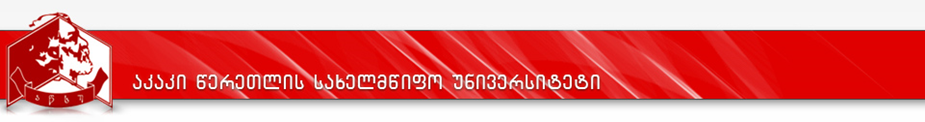      კურიკულუმიდანართი 1სასწავლო გეგმა: 2019-2020პროგრამის დასახელება: აღმოსავლური ფილოლოგიამისანიჭებელი კვალიფიკაცია: არაბული ფილოლოგიის მაგისტრი / MA in Arabic Philologyთურქული ფილოლოგიის მაგისტრი / MA in Turkish Philologyსპარსული ფილოლოგიის მაგისტრი / MA in Persian Philologyდანართი 2პროგრამის დასახელებაპროგრამის დასახელებააღმოსავლური ფილოლოგია/ Oriental Philologyმისანიჭებელი აკადემიური ხარისხი/კვალიფიკაციამისანიჭებელი აკადემიური ხარისხი/კვალიფიკაციაარაბული ფილოლოგიის მაგისტრი/ MA in Arabic Philologyთურქულ ფილოლოგიის მაგისტრი/ MA in Turkish Philologyსპარსულ ფილოლოგიის მაგისტრი/ MA in Persian Philologyფაკულტეტის დასახელებაფაკულტეტის დასახელებაჰუმანიტარულ მეცნიერებათა ფაკულტეტიპროგრამის ხელმძღვანელი/ ხელმძღვანელები/კოორდინატორიპროგრამის ხელმძღვანელი/ ხელმძღვანელები/კოორდინატორიპროფ. გურამ ჩიქოვანიპროგრამის ხანგრძლივობა/ მოცულობა (სემესტრი, კრედიტების რაოდენობა)პროგრამის ხანგრძლივობა/ მოცულობა (სემესტრი, კრედიტების რაოდენობა)120 ECTS კრედიტი (4 სემესტრი) 30 ECTS კრედიტი – ყველა სემესტრში სწავლების ენასწავლების ენაქართულიპროგრამის შემუშავებისა და განახლების თარიღები;პროგრამის შემუშავებისა და განახლების თარიღები;პროგრამაზე დაშვების წინაპირობები (მოთხოვნები)პროგრამაზე დაშვების წინაპირობები (მოთხოვნები)პროგრამაზე დაშვების წინაპირობები (მოთხოვნები)ბაკალავრის  ხარისხიერთიანი ეროვნული სამაგისტრო გამოცდასაუნივერსიტეტო წერითი გამოცდა არაბულ ენასა და ლიტერატურაში, თურქულ ენასა და ლიტერატურაში ან სპარსულ ენასა და ლიტერატურაში სპეციალიზაციის მიხედვითბაკალავრის  ხარისხიერთიანი ეროვნული სამაგისტრო გამოცდასაუნივერსიტეტო წერითი გამოცდა არაბულ ენასა და ლიტერატურაში, თურქულ ენასა და ლიტერატურაში ან სპარსულ ენასა და ლიტერატურაში სპეციალიზაციის მიხედვითბაკალავრის  ხარისხიერთიანი ეროვნული სამაგისტრო გამოცდასაუნივერსიტეტო წერითი გამოცდა არაბულ ენასა და ლიტერატურაში, თურქულ ენასა და ლიტერატურაში ან სპარსულ ენასა და ლიტერატურაში სპეციალიზაციის მიხედვითპროგრამის მიზნებიპროგრამის მიზნებიპროგრამის მიზნებისაქართველოს ახლო აღმოსავლეთის ქვეყნებთან (არაბული, ირანული და თურქული სამყაროები) ისტორიული და თანამედროვე მჭიდრო პოლიტიკურ-ეკონომიკური ურთიერთობა ჩვენი ქვეყნისათვის აღმოსავლური ფილოლოგიის დარგებს აქტუალურსა და სტრატეგიულად მნიშველოვანს ხდის.პროგრამა მოამზადებს ჰუმანიტარულ მეცნიერებათა მაგისტრს აღმოსავლური ფილოლოგიის (არაბული ფილოლოგიის, თურქული ფილოლოგიის, სპარსული ფილოლოგიის) სპეციალობით, რომელსაც აღმოსავლური (არაბული / თურქული / სპარსული) ენის, ლიტერატურის, ისტორიოგრაფიისა და საქართველოსთან კულტურულ-ისტორიული კონტაქტების თავისებურებების ღრმა ცოდნა ექნება. პროგრამა ითვალისწინებს სამეცნიერო-კვლევითი უნარების გაღრმავებას შემდგომი კვლევისა და პრაქტიკული საქმიანობისათვის.ქვემოთ მოყვანილი კურსები ორიენტირებულია აღმოსავლური ფილოლოგიის (არაბული ფილოლოგიის, თურქული ფილოლოგიის, სპარსული ფილოლოგიის) სპეციალისტთა განათლების გაღმავებაზე როგორც თეორიულ, ასევე სპეციალურ საგნებში.სამაგისტრო პროგრამა გულისხმობს ბაკალავრიატის დონეზე შეძენილი ზოგადი განათლების კონკრეტულ და სიღრმისეულ გაფართოებას. პროგრამის ერთიანობას უზრუნველყოფს შიდადარგობრივი დისციპლინების სტრატეგიული კოორდინაცია და მთელი პროგრამისათვის საერთო სავალდებულო კურსების მიზანმიმართული შერჩევა.საქართველოს ახლო აღმოსავლეთის ქვეყნებთან (არაბული, ირანული და თურქული სამყაროები) ისტორიული და თანამედროვე მჭიდრო პოლიტიკურ-ეკონომიკური ურთიერთობა ჩვენი ქვეყნისათვის აღმოსავლური ფილოლოგიის დარგებს აქტუალურსა და სტრატეგიულად მნიშველოვანს ხდის.პროგრამა მოამზადებს ჰუმანიტარულ მეცნიერებათა მაგისტრს აღმოსავლური ფილოლოგიის (არაბული ფილოლოგიის, თურქული ფილოლოგიის, სპარსული ფილოლოგიის) სპეციალობით, რომელსაც აღმოსავლური (არაბული / თურქული / სპარსული) ენის, ლიტერატურის, ისტორიოგრაფიისა და საქართველოსთან კულტურულ-ისტორიული კონტაქტების თავისებურებების ღრმა ცოდნა ექნება. პროგრამა ითვალისწინებს სამეცნიერო-კვლევითი უნარების გაღრმავებას შემდგომი კვლევისა და პრაქტიკული საქმიანობისათვის.ქვემოთ მოყვანილი კურსები ორიენტირებულია აღმოსავლური ფილოლოგიის (არაბული ფილოლოგიის, თურქული ფილოლოგიის, სპარსული ფილოლოგიის) სპეციალისტთა განათლების გაღმავებაზე როგორც თეორიულ, ასევე სპეციალურ საგნებში.სამაგისტრო პროგრამა გულისხმობს ბაკალავრიატის დონეზე შეძენილი ზოგადი განათლების კონკრეტულ და სიღრმისეულ გაფართოებას. პროგრამის ერთიანობას უზრუნველყოფს შიდადარგობრივი დისციპლინების სტრატეგიული კოორდინაცია და მთელი პროგრამისათვის საერთო სავალდებულო კურსების მიზანმიმართული შერჩევა.საქართველოს ახლო აღმოსავლეთის ქვეყნებთან (არაბული, ირანული და თურქული სამყაროები) ისტორიული და თანამედროვე მჭიდრო პოლიტიკურ-ეკონომიკური ურთიერთობა ჩვენი ქვეყნისათვის აღმოსავლური ფილოლოგიის დარგებს აქტუალურსა და სტრატეგიულად მნიშველოვანს ხდის.პროგრამა მოამზადებს ჰუმანიტარულ მეცნიერებათა მაგისტრს აღმოსავლური ფილოლოგიის (არაბული ფილოლოგიის, თურქული ფილოლოგიის, სპარსული ფილოლოგიის) სპეციალობით, რომელსაც აღმოსავლური (არაბული / თურქული / სპარსული) ენის, ლიტერატურის, ისტორიოგრაფიისა და საქართველოსთან კულტურულ-ისტორიული კონტაქტების თავისებურებების ღრმა ცოდნა ექნება. პროგრამა ითვალისწინებს სამეცნიერო-კვლევითი უნარების გაღრმავებას შემდგომი კვლევისა და პრაქტიკული საქმიანობისათვის.ქვემოთ მოყვანილი კურსები ორიენტირებულია აღმოსავლური ფილოლოგიის (არაბული ფილოლოგიის, თურქული ფილოლოგიის, სპარსული ფილოლოგიის) სპეციალისტთა განათლების გაღმავებაზე როგორც თეორიულ, ასევე სპეციალურ საგნებში.სამაგისტრო პროგრამა გულისხმობს ბაკალავრიატის დონეზე შეძენილი ზოგადი განათლების კონკრეტულ და სიღრმისეულ გაფართოებას. პროგრამის ერთიანობას უზრუნველყოფს შიდადარგობრივი დისციპლინების სტრატეგიული კოორდინაცია და მთელი პროგრამისათვის საერთო სავალდებულო კურსების მიზანმიმართული შერჩევა.სწავლის შედეგები  ( ზოგადი და დარგობრივი კომპეტენციები)საბაკალავრო პროგრამის „აღმოსავლური ფილოლოგია“ სწავლის შედეგები შეესაბამება უნივერსიტეტის მისიასა და მიზნებს (http://eqe.ge/geo/static/125/system/national-qualifications-framework), საქართველოს ეროვნული საკვალიფიკაციო ჩარჩოს შემადგენელი დოკუმენტის – უმაღლესი განათლების კვალიფიკაციათა ჩარჩოს (დანართი # 3)  (http://www.atsu.edu.ge/article.php?c=1&a=2). პროგრამის კურსდამთავრებულს გაცნობიერებული აქვს თავისი საქმიანობის საზღვრები: სპეციალობასა და კომპეტენციის ფარგლებში მომიჯნავე დარგებში გარკვევისა და სწავლის შემდგომი გაგრძელების შესაძლებლობები.     (სწავლის შედეგების რუქა – დანართი #2)სწავლის შედეგები  ( ზოგადი და დარგობრივი კომპეტენციები)საბაკალავრო პროგრამის „აღმოსავლური ფილოლოგია“ სწავლის შედეგები შეესაბამება უნივერსიტეტის მისიასა და მიზნებს (http://eqe.ge/geo/static/125/system/national-qualifications-framework), საქართველოს ეროვნული საკვალიფიკაციო ჩარჩოს შემადგენელი დოკუმენტის – უმაღლესი განათლების კვალიფიკაციათა ჩარჩოს (დანართი # 3)  (http://www.atsu.edu.ge/article.php?c=1&a=2). პროგრამის კურსდამთავრებულს გაცნობიერებული აქვს თავისი საქმიანობის საზღვრები: სპეციალობასა და კომპეტენციის ფარგლებში მომიჯნავე დარგებში გარკვევისა და სწავლის შემდგომი გაგრძელების შესაძლებლობები.     (სწავლის შედეგების რუქა – დანართი #2)სწავლის შედეგები  ( ზოგადი და დარგობრივი კომპეტენციები)საბაკალავრო პროგრამის „აღმოსავლური ფილოლოგია“ სწავლის შედეგები შეესაბამება უნივერსიტეტის მისიასა და მიზნებს (http://eqe.ge/geo/static/125/system/national-qualifications-framework), საქართველოს ეროვნული საკვალიფიკაციო ჩარჩოს შემადგენელი დოკუმენტის – უმაღლესი განათლების კვალიფიკაციათა ჩარჩოს (დანართი # 3)  (http://www.atsu.edu.ge/article.php?c=1&a=2). პროგრამის კურსდამთავრებულს გაცნობიერებული აქვს თავისი საქმიანობის საზღვრები: სპეციალობასა და კომპეტენციის ფარგლებში მომიჯნავე დარგებში გარკვევისა და სწავლის შემდგომი გაგრძელების შესაძლებლობები.     (სწავლის შედეგების რუქა – დანართი #2)ცოდნა და გაცნობიერებააღმოსავლური ფილოლოგიის მაგისტრატურის კურსდამთავრებული ფლობს სისტემურ ცოდნას სპეციალობის ზოგადთეორიულ და პრაქტიკულ დისციპლინებში. მას აქვს ფუნდამენტური და პრაქტიკული მოზადება აღმოსავლური ფილოლოგიის შესაბამის დარგში და სრულყოფილად ფლობს სპეციალობას.  აქვს სისტემური ცოდნა:ენის თეორიულ გრამატიკაში;დიალექტოლოგიასა და არეალისტიკაში;შესაბამის ენათა შედარებით გრამატიკასა და ლექსიკოლოგიაში;შუა საუკუნეების მახლობელი აღმოსავლეთის (არაბულ) საენათმეცნიერო შრომებში;სათარჯიმნო დოკუმენტაციის და საქმიანი მიმოწერის აღმოსავლური ენიდან (არაბ– ული/თურქული/სპარსული) ქართულად და პირუკუ თარგმნის; საქმიანი საუბრების არაბულიდან ქართულად და პირუკუ სათარჯიმნო პრაქტიკაში.დარგის ძველი, შუა საუკუნეებისა და თანამედროვე ლიტერატურის (არაბული /თურქული/სპარსული) წყაროების, ისტორიის, ტენდენციების, სტრუქტურული მოდელების, ჟანრობრივ და ენობრივ–სტილისტურ თავისებურებებსა და ვერსიფიკაციის საკითხებში.ქართულ–აღმოსავლურ ენობრივ და ლიტერატურულ ურთიერთობათა ისტორიულ–კულტურული კონტექსტის სპეციფიკასა და თავისებურებებში;ყურანის, როგორც ლიტერატურული და ისლამური იდეოლოგიის ძეგლის საფუძვლებისა და ყურანის შუა საუკუნეების არაბ კომენტატორების ნააზრევის შესახებ;მახლობელი აღმოსავლეთის (არაბული სამყარო, თურქეთი, ირანი) ეთნოლოგიისა და კულტურის შესახებ.აღმოსავლური ფილოლოგიის მაგისტრატურის კურსდამთავრებული ფლობს სისტემურ ცოდნას სპეციალობის ზოგადთეორიულ და პრაქტიკულ დისციპლინებში. მას აქვს ფუნდამენტური და პრაქტიკული მოზადება აღმოსავლური ფილოლოგიის შესაბამის დარგში და სრულყოფილად ფლობს სპეციალობას.  აქვს სისტემური ცოდნა:ენის თეორიულ გრამატიკაში;დიალექტოლოგიასა და არეალისტიკაში;შესაბამის ენათა შედარებით გრამატიკასა და ლექსიკოლოგიაში;შუა საუკუნეების მახლობელი აღმოსავლეთის (არაბულ) საენათმეცნიერო შრომებში;სათარჯიმნო დოკუმენტაციის და საქმიანი მიმოწერის აღმოსავლური ენიდან (არაბ– ული/თურქული/სპარსული) ქართულად და პირუკუ თარგმნის; საქმიანი საუბრების არაბულიდან ქართულად და პირუკუ სათარჯიმნო პრაქტიკაში.დარგის ძველი, შუა საუკუნეებისა და თანამედროვე ლიტერატურის (არაბული /თურქული/სპარსული) წყაროების, ისტორიის, ტენდენციების, სტრუქტურული მოდელების, ჟანრობრივ და ენობრივ–სტილისტურ თავისებურებებსა და ვერსიფიკაციის საკითხებში.ქართულ–აღმოსავლურ ენობრივ და ლიტერატურულ ურთიერთობათა ისტორიულ–კულტურული კონტექსტის სპეციფიკასა და თავისებურებებში;ყურანის, როგორც ლიტერატურული და ისლამური იდეოლოგიის ძეგლის საფუძვლებისა და ყურანის შუა საუკუნეების არაბ კომენტატორების ნააზრევის შესახებ;მახლობელი აღმოსავლეთის (არაბული სამყარო, თურქეთი, ირანი) ეთნოლოგიისა და კულტურის შესახებ.ცოდნის პრაქტიკაში გამოყენების უნარიმაგისტრს აქვს ფუნდამენტური სამეცნიერო და პრაქტიკული მომზადება, სრულყოფილად ფლობს აღმოსავლური ფილოლოგიის სპეციალობას, შეუძლია მიღებული მეცნიერული ცოდნის, უნარ-ჩვევების პრაქტიკული გამოყენება. მაგისტრის კომპეტენცია წვდება სხვადასხვა ლიტერატურული, ლინგვისტური გამოკვლევებისა თუ კონცეფციების შეფასებას. მაგისტრს აქვს ფუნდამენტური სამეცნიერო ცოდნის საფუძვლები აღმოსავლური ფილოლოგიის (არაბული ფილოლოგია/თურუქული ფილოლოგია/სპარსული ფილოლგია) დისციპლინებში და სრულყოფილ დონეზე ფლობს დარგს. მას შეუძლია მეცნიერული ცოდნის, უნარ-ჩვევების, მეცნიერული ორგანიზაციის პრინციპების პრაქტიკული გამოყენება კონკრეტული სამეცნიერო-პრაქტიკული, საინფორმაციო-ძიებითი და სხვა ამოცანების გადაწყვეტაში, სამეცნიერო-კვლევითი სამუშაოს დაგეგმვა, ორგანიზება და ხელმძღვანელობა, ენობრივი და ლიტერატურული მოვლენებისა და პროცესების არსისა და გენეზისის წვდომა და კრიტიკული შეფასება, მათი ანალიზი თანამედროვე სამეცნიერო მეთოდების გამოყენებით.მას აქვს სხვადასხვა ლიტერატურული და ლინგვისტური  გამოკვლევებისა თუ კონცეფციების კრიტიკული შეფასების უნარი.გააჩნია სამეცნიერო შინაარსის ტექსტების რედაქტირების, რეფერირებისა და რეცენზირების, პუბლიკაციისათვის ხელნაწერებისა და სამეცნიერო დოკუმენტების მომზადების, კომენტირებისა და ანოტირების უნარი.მაგისტრს აქვს ენობრივი და ლიტერატურული ფაქტების, პროცესებისა და მოვლენების ისტორიულ–კულტურულ კონტექსტში დამოუკიდებელად კვლევის განხორციელების უნარი უახლესი მეთოდებისა და მიდგომების გამოყენებით. მიღებული მეცნიერული ცოდნის, უნარ-ჩვევების, მეცნიერული საქმიანობის ორგანიზაციის პრინციპების პრაქტიკული გამოყენება კონკრეტული ანალიტიკური, სამეცნიერო-პრაქტიკული, საინფორმაციო-ძიებითი, მეთოდიკური და სხვა ამოცანების გადაწყვეტაში.მაგისტრს აქვს ფუნდამენტური სამეცნიერო და პრაქტიკული მომზადება, სრულყოფილად ფლობს აღმოსავლური ფილოლოგიის სპეციალობას, შეუძლია მიღებული მეცნიერული ცოდნის, უნარ-ჩვევების პრაქტიკული გამოყენება. მაგისტრის კომპეტენცია წვდება სხვადასხვა ლიტერატურული, ლინგვისტური გამოკვლევებისა თუ კონცეფციების შეფასებას. მაგისტრს აქვს ფუნდამენტური სამეცნიერო ცოდნის საფუძვლები აღმოსავლური ფილოლოგიის (არაბული ფილოლოგია/თურუქული ფილოლოგია/სპარსული ფილოლგია) დისციპლინებში და სრულყოფილ დონეზე ფლობს დარგს. მას შეუძლია მეცნიერული ცოდნის, უნარ-ჩვევების, მეცნიერული ორგანიზაციის პრინციპების პრაქტიკული გამოყენება კონკრეტული სამეცნიერო-პრაქტიკული, საინფორმაციო-ძიებითი და სხვა ამოცანების გადაწყვეტაში, სამეცნიერო-კვლევითი სამუშაოს დაგეგმვა, ორგანიზება და ხელმძღვანელობა, ენობრივი და ლიტერატურული მოვლენებისა და პროცესების არსისა და გენეზისის წვდომა და კრიტიკული შეფასება, მათი ანალიზი თანამედროვე სამეცნიერო მეთოდების გამოყენებით.მას აქვს სხვადასხვა ლიტერატურული და ლინგვისტური  გამოკვლევებისა თუ კონცეფციების კრიტიკული შეფასების უნარი.გააჩნია სამეცნიერო შინაარსის ტექსტების რედაქტირების, რეფერირებისა და რეცენზირების, პუბლიკაციისათვის ხელნაწერებისა და სამეცნიერო დოკუმენტების მომზადების, კომენტირებისა და ანოტირების უნარი.მაგისტრს აქვს ენობრივი და ლიტერატურული ფაქტების, პროცესებისა და მოვლენების ისტორიულ–კულტურულ კონტექსტში დამოუკიდებელად კვლევის განხორციელების უნარი უახლესი მეთოდებისა და მიდგომების გამოყენებით. მიღებული მეცნიერული ცოდნის, უნარ-ჩვევების, მეცნიერული საქმიანობის ორგანიზაციის პრინციპების პრაქტიკული გამოყენება კონკრეტული ანალიტიკური, სამეცნიერო-პრაქტიკული, საინფორმაციო-ძიებითი, მეთოდიკური და სხვა ამოცანების გადაწყვეტაში.დასკვნის უნარიმაგისტრს აღმოსავლური ფილოლოგიის კვლევების ასპექტებიდან, კერძოდ, ლინგვისტური,  ძველი, შუა საუკუნეებისა და თანამედროვე აღმოსავლური პოეზიისა და პროზის, ლიტერატურის ისტორიის და თეორიის, პოეტიკის, ვერსიფიკაციის და ყურანის პრობლემატიკიდან რთული და არასრული ინფორმაციასა და უახლეს კვლევებზე დაყრდნობით შეუძლია დარგისდ აქტუალურინ საკითხების კვლევა და დასაბუთებული დასკვნების ჩამოყალიბება. მას დამოუკიდებლად შეუძლია სამეცნიერო–თეორიული კვლევის, პრაქტიკული მუშაობის წარმართვა და სხვადასხვა წყაროს კრიტიკული ანალიზის საფუძველზე არგუმენტირებული დასკვნების გამოტანა.მაგისტრს აღმოსავლური ფილოლოგიის კვლევების ასპექტებიდან, კერძოდ, ლინგვისტური,  ძველი, შუა საუკუნეებისა და თანამედროვე აღმოსავლური პოეზიისა და პროზის, ლიტერატურის ისტორიის და თეორიის, პოეტიკის, ვერსიფიკაციის და ყურანის პრობლემატიკიდან რთული და არასრული ინფორმაციასა და უახლეს კვლევებზე დაყრდნობით შეუძლია დარგისდ აქტუალურინ საკითხების კვლევა და დასაბუთებული დასკვნების ჩამოყალიბება. მას დამოუკიდებლად შეუძლია სამეცნიერო–თეორიული კვლევის, პრაქტიკული მუშაობის წარმართვა და სხვადასხვა წყაროს კრიტიკული ანალიზის საფუძველზე არგუმენტირებული დასკვნების გამოტანა.კომუნიკაციის უნარიმაგისტრს შეუძლია იდეების, თავისი დასკვნების, არგუმენტებისა და კვლევის მეთოდების პროფესიულ საზოგადოებასთან ქართულ აღმოსავლურ და რომელიმე ევროპულ ენაზე წარდგენა. მას აქვს პროფესიულ წრეებში თავისუფალი კომუნიკაციისა და აკადემიური სტანდარტებისა და საინფორმაციო–საკომუნიკაციო ტექნოლოგიების მიღწევათა გათვალისწინებით ლინგვისტური და ლიტერატურული მონაცემების შესაბამის თეორიულ ცოდნასა და ჩვევებზე დაყრდნობით ისტორილ–კულტურულ ასპექტში ანალიზისა და პრეზენტაციის, საკვლევ თემატიკაზე ჯგუფური პრინციპით მუშაობის უნარი.მაგისტრს შეუძლია იდეების, თავისი დასკვნების, არგუმენტებისა და კვლევის მეთოდების პროფესიულ საზოგადოებასთან ქართულ აღმოსავლურ და რომელიმე ევროპულ ენაზე წარდგენა. მას აქვს პროფესიულ წრეებში თავისუფალი კომუნიკაციისა და აკადემიური სტანდარტებისა და საინფორმაციო–საკომუნიკაციო ტექნოლოგიების მიღწევათა გათვალისწინებით ლინგვისტური და ლიტერატურული მონაცემების შესაბამის თეორიულ ცოდნასა და ჩვევებზე დაყრდნობით ისტორილ–კულტურულ ასპექტში ანალიზისა და პრეზენტაციის, საკვლევ თემატიკაზე ჯგუფური პრინციპით მუშაობის უნარი.სწავლის უნარიმაგისტრს შეუძლია სწავლის დამოუკიდებლად წარმართვა, ავლენს სწავლის პროცესის თავისებურებების გაცნობიერებისა  და სტრატეგიულად დაგეგმის მაღალ დონეს. შეეძლება ქართულ და უცხოურ ენაზე სწავლის დამოუკიდებლად წარმართვა და  მოსაზრებების ჩამოყალიბება, კვლევის სხვადასხვა მეთოდების გამოყენებით აღმოსავლური ფილოლოგიის შესაბამის დარგში კვლევითი ხასიათის შრომის დაგეგმვა, პრობლემების გადაჭრა და კვლევის შედეგების პრეზენტაციამაგისტრს შეუძლია სწავლის დამოუკიდებლად წარმართვა, ავლენს სწავლის პროცესის თავისებურებების გაცნობიერებისა  და სტრატეგიულად დაგეგმის მაღალ დონეს. შეეძლება ქართულ და უცხოურ ენაზე სწავლის დამოუკიდებლად წარმართვა და  მოსაზრებების ჩამოყალიბება, კვლევის სხვადასხვა მეთოდების გამოყენებით აღმოსავლური ფილოლოგიის შესაბამის დარგში კვლევითი ხასიათის შრომის დაგეგმვა, პრობლემების გადაჭრა და კვლევის შედეგების პრეზენტაციაღირებულებებიმაგისტრი აფასებს თავის და სხვების დამოკიდებულებას ღირებულებებისადმი. ახლო აღმოსავლეთის ხალხებთან ურთიერთობის პროცესს ხშირად აფერხებს მათი მენტალიტეტისა და ფსიქოლოგიის, ტრადიციული ღირებულებების გაუთვალისწინებლობა. აღმოსავლური ფილოლოგიის სპეციალობის მაგისტრს ამ გარემოებათა გაითვალისწინებით შეუძლია ტოლერანტული დამოკიდებულების გამოჩენა ახლო აღმოსავლეთის მრავალფეროვანი მემკვიდრეობისა და ტრადიციის  მიმართ, სხვათა აზრის გათვალისწინება, ახალი ღირებულებების ფორმირების პროცესში ჩართვა და წვლილის შეტანა.მაგისტრი აფასებს თავის და სხვების დამოკიდებულებას ღირებულებებისადმი. ახლო აღმოსავლეთის ხალხებთან ურთიერთობის პროცესს ხშირად აფერხებს მათი მენტალიტეტისა და ფსიქოლოგიის, ტრადიციული ღირებულებების გაუთვალისწინებლობა. აღმოსავლური ფილოლოგიის სპეციალობის მაგისტრს ამ გარემოებათა გაითვალისწინებით შეუძლია ტოლერანტული დამოკიდებულების გამოჩენა ახლო აღმოსავლეთის მრავალფეროვანი მემკვიდრეობისა და ტრადიციის  მიმართ, სხვათა აზრის გათვალისწინება, ახალი ღირებულებების ფორმირების პროცესში ჩართვა და წვლილის შეტანა.სწავლების მეთოდებისწავლების მეთოდებისწავლების მეთოდებისააუდიტორიო მუშაობა - ლექციაზე და პრაქტიკულ მეცადინეობაზე დასწრება. ასევე გამოიყენება დამოუკიდებელი მუშაობის ისეთი ფორმები, როგორიცაა სალექციო მასალისა და საშინაო დავალების მომზადება, ბიბლიოთეკაში მუშაობა, შუალედური გამოცდებისათვის მზადება, დამოუკიდებლად შესრულებული სამუშაოს  პრეზენტაცია. ვერბალური მეთოდი, წიგნზე მუშაობის მეთოდი, წერითი მუშაობის მეთოდი, დისკუსია,  დებატი, დედუქციურ-ინდუქციური მეთოდი, კომპონენტური ანალიზის მეთოდი. ჯგუფური განხილვები, ასევე ინფორმაციულ-ტექნიკური მეთოდები. სწავლების და სწავლის აღნიშნული მეთოდები უზრუნველყოფს იმ შედეგების მიღწევას, რომლებიც მოცემულია პროგრამაში.სააუდიტორიო მუშაობა - ლექციაზე და პრაქტიკულ მეცადინეობაზე დასწრება. ასევე გამოიყენება დამოუკიდებელი მუშაობის ისეთი ფორმები, როგორიცაა სალექციო მასალისა და საშინაო დავალების მომზადება, ბიბლიოთეკაში მუშაობა, შუალედური გამოცდებისათვის მზადება, დამოუკიდებლად შესრულებული სამუშაოს  პრეზენტაცია. ვერბალური მეთოდი, წიგნზე მუშაობის მეთოდი, წერითი მუშაობის მეთოდი, დისკუსია,  დებატი, დედუქციურ-ინდუქციური მეთოდი, კომპონენტური ანალიზის მეთოდი. ჯგუფური განხილვები, ასევე ინფორმაციულ-ტექნიკური მეთოდები. სწავლების და სწავლის აღნიშნული მეთოდები უზრუნველყოფს იმ შედეგების მიღწევას, რომლებიც მოცემულია პროგრამაში.სააუდიტორიო მუშაობა - ლექციაზე და პრაქტიკულ მეცადინეობაზე დასწრება. ასევე გამოიყენება დამოუკიდებელი მუშაობის ისეთი ფორმები, როგორიცაა სალექციო მასალისა და საშინაო დავალების მომზადება, ბიბლიოთეკაში მუშაობა, შუალედური გამოცდებისათვის მზადება, დამოუკიდებლად შესრულებული სამუშაოს  პრეზენტაცია. ვერბალური მეთოდი, წიგნზე მუშაობის მეთოდი, წერითი მუშაობის მეთოდი, დისკუსია,  დებატი, დედუქციურ-ინდუქციური მეთოდი, კომპონენტური ანალიზის მეთოდი. ჯგუფური განხილვები, ასევე ინფორმაციულ-ტექნიკური მეთოდები. სწავლების და სწავლის აღნიშნული მეთოდები უზრუნველყოფს იმ შედეგების მიღწევას, რომლებიც მოცემულია პროგრამაში.პროგრამის სტრუქტურაპროგრამის სტრუქტურაპროგრამის სტრუქტურაპროგრამა მოიცავს 3 სასწავლო კომპონენტებს:10 ECTS კრედიტი - პროგრამის სავალდებულო კურსები95 ECTS კრედიტი – სპეციალიზაციის მოდული (სავალდებულო კურსები);15 ECTS კრედიტი – პროგრამის არჩევითი კურსები;სასწავლო გეგმა იხ.დანართი 1-ის სახით!პროგრამა მოიცავს 3 სასწავლო კომპონენტებს:10 ECTS კრედიტი - პროგრამის სავალდებულო კურსები95 ECTS კრედიტი – სპეციალიზაციის მოდული (სავალდებულო კურსები);15 ECTS კრედიტი – პროგრამის არჩევითი კურსები;სასწავლო გეგმა იხ.დანართი 1-ის სახით!პროგრამა მოიცავს 3 სასწავლო კომპონენტებს:10 ECTS კრედიტი - პროგრამის სავალდებულო კურსები95 ECTS კრედიტი – სპეციალიზაციის მოდული (სავალდებულო კურსები);15 ECTS კრედიტი – პროგრამის არჩევითი კურსები;სასწავლო გეგმა იხ.დანართი 1-ის სახით!სტუდენტის ცოდნის შეფასების სისტემა და კრიტერიუმებისტუდენტის ცოდნის შეფასების სისტემა და კრიტერიუმებისტუდენტის ცოდნის შეფასების სისტემა და კრიტერიუმებისტუდენტის ცოდნის შეფასების სისტემა:სტუდენტთა მიღწევების შეფასება ხდება საქართველოს განათლებისა და მეცნიერების მინისტრის 2007 წლის 5 იანვრის №3 და 2016 წლის 18 აგვისტოს №102/ნ ბრძანებებით განსაზღვრული პუნქტების გათვალისწინებით: 1.კრედიტის მიღება შესაძლებელია მხოლოდ სტუდენტის მიერ სილაბუსით დაგეგმილი სწავლის შედეგების მიღწევის შემდეგ, რაც გამოიხატება მე-6 პუნქტის “ა” ქვეპუნქტით გათვალისწინებული ერთ-ერთი დადებითი შეფასებით.2. დაუშვებელია სტუდენტის მიერ მიღწეული სწავლის შედეგების ერთჯერადად, მხოლოდ დასკვნითი გამოცდის საფუძველზე შეფასება. სტუდენტის გაწეული შრომის შეფასება გარკვეული შეფარდებით უნდა ითვალისწინებდეს:	ა) შუალედურ შეფასებას;	ბ) დასკვნითი გამოცდის შეფასებას.3. სასწავლო კურსის მაქსიმალური შეფასება 100 ქულის ტოლია.4. დასკვნითი გამოცდა არ უნდა შეფასდეს 40 ქულაზე მეტით.5.დასკვნით გამოცდაზე გასვლის უფლება ეძლევა სტუდენტს, რომლის შუალედური შეფასებების კომპონენტებში მინიმალური კომპეტენციის ზღვარი ჯამურად შეადგენს არანაკლებ 18 ქულას. დასკვნით გამოცდაზე სტუდენტის მიერ მიღებული შეფასების მინიმალური ზღვარი განისაზღვროს 15 ქულით.6.შეფასების სისტემა უშვებს:ხუთი სახის დადებით შეფასებას:ფრიადი – შეფასების 91-100 ქულა;ძალიან კარგი – მაქსიმალური შეფასების 81-90 ქულა;კარგი – მაქსიმალური შეფასების 71-80 ქულა;დამაკმაყოფილებელი – მაქსიმალური შეფასების 61-70 ქულა;საკმარისი – მაქსიმალური შეფასების 51-60 ქულა.ორი სახის უარყოფით შეფასებას:(FX) ვერ ჩააბარა – მაქსიმალური შეფასების 41-50 ქულა, რაც ნიშნავს, რომ სტუდენტს ჩასაბარებლად მეტი მუშაობა სჭირდება და ეძლევა დამოუკიდებელი მუშაობით დამატებით გამოცდაზე ერთხელ გასვლის უფლება;(F) ჩაიჭრა – მაქსიმალური შეფასების 40 ქულა და ნაკლები,რაც ნიშნავს, რომ სტუდენტის მიერ ჩატარებული სამუშაო არ არის საკმარისი და მას საგანი ახლიდან აქვს შესასწავლი.7. მე-6 პუნქტით გათავისწინებული შეფასებების მიღება ხდება შუალედური შეფასებებისა და  დასკვნითი გამოცდის შეფასების დაჯამების საფუძველზე.8. საგანმანათლებლო პროგრამის სასწავლო კომპონენტში, FX-ის მიღების შემთხვევაში  დამატებითი გამოცდა დაინიშნება დასკვნითი გამოცდის შედეგების გამოცხადებიდან არანაკლებ 5 დღეში.სასწავლო კურსში სტუდენტის მიღწევების შეფასების დამატებითი კრიტერიუმები განისაზღვრება შესაბამისი სილაბუსით.სტუდენტის ცოდნის შეფასების სისტემა:სტუდენტთა მიღწევების შეფასება ხდება საქართველოს განათლებისა და მეცნიერების მინისტრის 2007 წლის 5 იანვრის №3 და 2016 წლის 18 აგვისტოს №102/ნ ბრძანებებით განსაზღვრული პუნქტების გათვალისწინებით: 1.კრედიტის მიღება შესაძლებელია მხოლოდ სტუდენტის მიერ სილაბუსით დაგეგმილი სწავლის შედეგების მიღწევის შემდეგ, რაც გამოიხატება მე-6 პუნქტის “ა” ქვეპუნქტით გათვალისწინებული ერთ-ერთი დადებითი შეფასებით.2. დაუშვებელია სტუდენტის მიერ მიღწეული სწავლის შედეგების ერთჯერადად, მხოლოდ დასკვნითი გამოცდის საფუძველზე შეფასება. სტუდენტის გაწეული შრომის შეფასება გარკვეული შეფარდებით უნდა ითვალისწინებდეს:	ა) შუალედურ შეფასებას;	ბ) დასკვნითი გამოცდის შეფასებას.3. სასწავლო კურსის მაქსიმალური შეფასება 100 ქულის ტოლია.4. დასკვნითი გამოცდა არ უნდა შეფასდეს 40 ქულაზე მეტით.5.დასკვნით გამოცდაზე გასვლის უფლება ეძლევა სტუდენტს, რომლის შუალედური შეფასებების კომპონენტებში მინიმალური კომპეტენციის ზღვარი ჯამურად შეადგენს არანაკლებ 18 ქულას. დასკვნით გამოცდაზე სტუდენტის მიერ მიღებული შეფასების მინიმალური ზღვარი განისაზღვროს 15 ქულით.6.შეფასების სისტემა უშვებს:ხუთი სახის დადებით შეფასებას:ფრიადი – შეფასების 91-100 ქულა;ძალიან კარგი – მაქსიმალური შეფასების 81-90 ქულა;კარგი – მაქსიმალური შეფასების 71-80 ქულა;დამაკმაყოფილებელი – მაქსიმალური შეფასების 61-70 ქულა;საკმარისი – მაქსიმალური შეფასების 51-60 ქულა.ორი სახის უარყოფით შეფასებას:(FX) ვერ ჩააბარა – მაქსიმალური შეფასების 41-50 ქულა, რაც ნიშნავს, რომ სტუდენტს ჩასაბარებლად მეტი მუშაობა სჭირდება და ეძლევა დამოუკიდებელი მუშაობით დამატებით გამოცდაზე ერთხელ გასვლის უფლება;(F) ჩაიჭრა – მაქსიმალური შეფასების 40 ქულა და ნაკლები,რაც ნიშნავს, რომ სტუდენტის მიერ ჩატარებული სამუშაო არ არის საკმარისი და მას საგანი ახლიდან აქვს შესასწავლი.7. მე-6 პუნქტით გათავისწინებული შეფასებების მიღება ხდება შუალედური შეფასებებისა და  დასკვნითი გამოცდის შეფასების დაჯამების საფუძველზე.8. საგანმანათლებლო პროგრამის სასწავლო კომპონენტში, FX-ის მიღების შემთხვევაში  დამატებითი გამოცდა დაინიშნება დასკვნითი გამოცდის შედეგების გამოცხადებიდან არანაკლებ 5 დღეში.სასწავლო კურსში სტუდენტის მიღწევების შეფასების დამატებითი კრიტერიუმები განისაზღვრება შესაბამისი სილაბუსით.სტუდენტის ცოდნის შეფასების სისტემა:სტუდენტთა მიღწევების შეფასება ხდება საქართველოს განათლებისა და მეცნიერების მინისტრის 2007 წლის 5 იანვრის №3 და 2016 წლის 18 აგვისტოს №102/ნ ბრძანებებით განსაზღვრული პუნქტების გათვალისწინებით: 1.კრედიტის მიღება შესაძლებელია მხოლოდ სტუდენტის მიერ სილაბუსით დაგეგმილი სწავლის შედეგების მიღწევის შემდეგ, რაც გამოიხატება მე-6 პუნქტის “ა” ქვეპუნქტით გათვალისწინებული ერთ-ერთი დადებითი შეფასებით.2. დაუშვებელია სტუდენტის მიერ მიღწეული სწავლის შედეგების ერთჯერადად, მხოლოდ დასკვნითი გამოცდის საფუძველზე შეფასება. სტუდენტის გაწეული შრომის შეფასება გარკვეული შეფარდებით უნდა ითვალისწინებდეს:	ა) შუალედურ შეფასებას;	ბ) დასკვნითი გამოცდის შეფასებას.3. სასწავლო კურსის მაქსიმალური შეფასება 100 ქულის ტოლია.4. დასკვნითი გამოცდა არ უნდა შეფასდეს 40 ქულაზე მეტით.5.დასკვნით გამოცდაზე გასვლის უფლება ეძლევა სტუდენტს, რომლის შუალედური შეფასებების კომპონენტებში მინიმალური კომპეტენციის ზღვარი ჯამურად შეადგენს არანაკლებ 18 ქულას. დასკვნით გამოცდაზე სტუდენტის მიერ მიღებული შეფასების მინიმალური ზღვარი განისაზღვროს 15 ქულით.6.შეფასების სისტემა უშვებს:ხუთი სახის დადებით შეფასებას:ფრიადი – შეფასების 91-100 ქულა;ძალიან კარგი – მაქსიმალური შეფასების 81-90 ქულა;კარგი – მაქსიმალური შეფასების 71-80 ქულა;დამაკმაყოფილებელი – მაქსიმალური შეფასების 61-70 ქულა;საკმარისი – მაქსიმალური შეფასების 51-60 ქულა.ორი სახის უარყოფით შეფასებას:(FX) ვერ ჩააბარა – მაქსიმალური შეფასების 41-50 ქულა, რაც ნიშნავს, რომ სტუდენტს ჩასაბარებლად მეტი მუშაობა სჭირდება და ეძლევა დამოუკიდებელი მუშაობით დამატებით გამოცდაზე ერთხელ გასვლის უფლება;(F) ჩაიჭრა – მაქსიმალური შეფასების 40 ქულა და ნაკლები,რაც ნიშნავს, რომ სტუდენტის მიერ ჩატარებული სამუშაო არ არის საკმარისი და მას საგანი ახლიდან აქვს შესასწავლი.7. მე-6 პუნქტით გათავისწინებული შეფასებების მიღება ხდება შუალედური შეფასებებისა და  დასკვნითი გამოცდის შეფასების დაჯამების საფუძველზე.8. საგანმანათლებლო პროგრამის სასწავლო კომპონენტში, FX-ის მიღების შემთხვევაში  დამატებითი გამოცდა დაინიშნება დასკვნითი გამოცდის შედეგების გამოცხადებიდან არანაკლებ 5 დღეში.სასწავლო კურსში სტუდენტის მიღწევების შეფასების დამატებითი კრიტერიუმები განისაზღვრება შესაბამისი სილაბუსით.დასაქმების სფეროებიდასაქმების სფეროებიდასაქმების სფეროებიმაგისტრი მზადდება პედაგოგიური, სამეცნიერო-კვლევითი, საინფორმაციო-ბიბლიოგრაფიული, სარედაქტორო, მეთოდიკური, მთარგმნელობითი საქმიანობისათვის.ჰუმანიტარულ მეცნიერებათა მაგისტრს აღმოსავლური ფილოლოგიის (არაბული ფილოლოგიის/თურქული ფილოლოგიის/სპარსული ფილოლოგიის) სპეციალობით ფართო პერსპექტივა ესახება: შეუძლია დასაქმდეს მეცნიერულ და პედაგოგიურ სფეროში, იღვაწოს დიპლომატიურ ასპარეზზე, შეუძლია იმუშაოს იმავე დეპარტამენტში, აგრეთვე აღმოსავლეთმცოდნეობის, ენათმეცნიერების, ქართული ენისა და ლიტერატურის, ისტორიის ინსტიტუტებსა და ხელნაწერთა ეროვნულ ცენტერში, მუზეუმებში, წიგნსაცავებში, გამომცემლობებში, თარჯიმნად. ის შრომის ბაზარზე კონკურენტუნარიანია.მაგისტრი მზადდება პედაგოგიური, სამეცნიერო-კვლევითი, საინფორმაციო-ბიბლიოგრაფიული, სარედაქტორო, მეთოდიკური, მთარგმნელობითი საქმიანობისათვის.ჰუმანიტარულ მეცნიერებათა მაგისტრს აღმოსავლური ფილოლოგიის (არაბული ფილოლოგიის/თურქული ფილოლოგიის/სპარსული ფილოლოგიის) სპეციალობით ფართო პერსპექტივა ესახება: შეუძლია დასაქმდეს მეცნიერულ და პედაგოგიურ სფეროში, იღვაწოს დიპლომატიურ ასპარეზზე, შეუძლია იმუშაოს იმავე დეპარტამენტში, აგრეთვე აღმოსავლეთმცოდნეობის, ენათმეცნიერების, ქართული ენისა და ლიტერატურის, ისტორიის ინსტიტუტებსა და ხელნაწერთა ეროვნულ ცენტერში, მუზეუმებში, წიგნსაცავებში, გამომცემლობებში, თარჯიმნად. ის შრომის ბაზარზე კონკურენტუნარიანია.მაგისტრი მზადდება პედაგოგიური, სამეცნიერო-კვლევითი, საინფორმაციო-ბიბლიოგრაფიული, სარედაქტორო, მეთოდიკური, მთარგმნელობითი საქმიანობისათვის.ჰუმანიტარულ მეცნიერებათა მაგისტრს აღმოსავლური ფილოლოგიის (არაბული ფილოლოგიის/თურქული ფილოლოგიის/სპარსული ფილოლოგიის) სპეციალობით ფართო პერსპექტივა ესახება: შეუძლია დასაქმდეს მეცნიერულ და პედაგოგიურ სფეროში, იღვაწოს დიპლომატიურ ასპარეზზე, შეუძლია იმუშაოს იმავე დეპარტამენტში, აგრეთვე აღმოსავლეთმცოდნეობის, ენათმეცნიერების, ქართული ენისა და ლიტერატურის, ისტორიის ინსტიტუტებსა და ხელნაწერთა ეროვნულ ცენტერში, მუზეუმებში, წიგნსაცავებში, გამომცემლობებში, თარჯიმნად. ის შრომის ბაზარზე კონკურენტუნარიანია.სწავლისათვის აუცილებელი დამხმარე პირობები/რესურსებისწავლისათვის აუცილებელი დამხმარე პირობები/რესურსებისწავლისათვის აუცილებელი დამხმარე პირობები/რესურსებიაწსუ ჰუმანიტარულ მეცნიერებათა ფაკულტეტის აღმოსავლური ფილოლოგიის საბაკალავრო პროგრამაში ჩართულნი არიან მაღალკვალიფიციური პროფესორ-მასწავლებლები (CV იხ. დანართი # 3).აკაკი წერეთლის სახელმწიფო უნივერსიტეტის აღმოსავლური ფილოლოგიის დეპარტამენტი აღჭურვილია სასწავლო პროცესისათვის საჭირო საშუალებებით: კეთილმოწყობილი 3 კაბინეტ-აუდიტორია, დეპარტამენტის კომპიუტერული რესურს-ცენტრი ინტერნეტში ჩართული 3 კომპიუტერით,  4 პრინტერი, 2 სკანერი, 3  ტელევიზორი, 2 ქსეროქსი, 3 სატელიტური ანტენა, 2 DVD, ვიდეომაგნიტოფონი და პროექტორი. ბაკალავრებს შეუძლიათ გაიარონ მოკლე და გრძელვადიანი სტაჟირება შესაბამის ქვეყნებში (ეგვიპტე, ქუვეითი, თურქეთი, ირანი და სხვ.)აწსუ ჰუმანიტარულ მეცნიერებათა ფაკულტეტის აღმოსავლური ფილოლოგიის საბაკალავრო პროგრამაში ჩართულნი არიან მაღალკვალიფიციური პროფესორ-მასწავლებლები (CV იხ. დანართი # 3).აკაკი წერეთლის სახელმწიფო უნივერსიტეტის აღმოსავლური ფილოლოგიის დეპარტამენტი აღჭურვილია სასწავლო პროცესისათვის საჭირო საშუალებებით: კეთილმოწყობილი 3 კაბინეტ-აუდიტორია, დეპარტამენტის კომპიუტერული რესურს-ცენტრი ინტერნეტში ჩართული 3 კომპიუტერით,  4 პრინტერი, 2 სკანერი, 3  ტელევიზორი, 2 ქსეროქსი, 3 სატელიტური ანტენა, 2 DVD, ვიდეომაგნიტოფონი და პროექტორი. ბაკალავრებს შეუძლიათ გაიარონ მოკლე და გრძელვადიანი სტაჟირება შესაბამის ქვეყნებში (ეგვიპტე, ქუვეითი, თურქეთი, ირანი და სხვ.)აწსუ ჰუმანიტარულ მეცნიერებათა ფაკულტეტის აღმოსავლური ფილოლოგიის საბაკალავრო პროგრამაში ჩართულნი არიან მაღალკვალიფიციური პროფესორ-მასწავლებლები (CV იხ. დანართი # 3).აკაკი წერეთლის სახელმწიფო უნივერსიტეტის აღმოსავლური ფილოლოგიის დეპარტამენტი აღჭურვილია სასწავლო პროცესისათვის საჭირო საშუალებებით: კეთილმოწყობილი 3 კაბინეტ-აუდიტორია, დეპარტამენტის კომპიუტერული რესურს-ცენტრი ინტერნეტში ჩართული 3 კომპიუტერით,  4 პრინტერი, 2 სკანერი, 3  ტელევიზორი, 2 ქსეროქსი, 3 სატელიტური ანტენა, 2 DVD, ვიდეომაგნიტოფონი და პროექტორი. ბაკალავრებს შეუძლიათ გაიარონ მოკლე და გრძელვადიანი სტაჟირება შესაბამის ქვეყნებში (ეგვიპტე, ქუვეითი, თურქეთი, ირანი და სხვ.)№კურსის დასახელებაკრდატვირთვის მოცულობა, სთ-შიდატვირთვის მოცულობა, სთ-შიდატვირთვის მოცულობა, სთ-შიდატვირთვის მოცულობა, სთ-შილ/პ/ლ/ჯგსემესტრისემესტრისემესტრისემესტრიდაშვების წინაპირობა№კურსის დასახელებაკრსულსაკონტაქტოსაკონტაქტოდამლ/პ/ლ/ჯგIIIIIIIVდაშვების წინაპირობა№კურსის დასახელებაკრსულაუდიტორულიშუალედ.დასკვნითი გამოცდებიდამლ/პ/ლ/ჯგIIIIIIIVდაშვების წინაპირობა123456789101112131პროგრამის სავალდებულო კურსებიპროგრამის სავალდებულო კურსებიპროგრამის სავალდებულო კურსებიპროგრამის სავალდებულო კურსებიპროგრამის სავალდებულო კურსებიპროგრამის სავალდებულო კურსებიპროგრამის სავალდებულო კურსებიპროგრამის სავალდებულო კურსებიპროგრამის სავალდებულო კურსებიპროგრამის სავალდებულო კურსებიპროგრამის სავალდებულო კურსებიპროგრამის სავალდებულო კურსები1.1სამეცნიერო წერის საფუძვლები5125303921/0/0/1x1.2ისლამი და თანამედროვე ახლო აღმოსავლეთი5125453772/0/0/1x2სპეციალიზაციის არჩევითი მოდულები / სავალდებულო კურსებისპეციალიზაციის არჩევითი მოდულები / სავალდებულო კურსებისპეციალიზაციის არჩევითი მოდულები / სავალდებულო კურსებისპეციალიზაციის არჩევითი მოდულები / სავალდებულო კურსებისპეციალიზაციის არჩევითი მოდულები / სავალდებულო კურსებისპეციალიზაციის არჩევითი მოდულები / სავალდებულო კურსებისპეციალიზაციის არჩევითი მოდულები / სავალდებულო კურსებისპეციალიზაციის არჩევითი მოდულები / სავალდებულო კურსებისპეციალიზაციის არჩევითი მოდულები / სავალდებულო კურსებისპეციალიზაციის არჩევითი მოდულები / სავალდებულო კურსებისპეციალიზაციის არჩევითი მოდულები / სავალდებულო კურსებისპეციალიზაციის არჩევითი მოდულები / სავალდებულო კურსები2.1არაბული ფილოლოგიაარაბული ფილოლოგიაარაბული ფილოლოგიაარაბული ფილოლოგიაარაბული ფილოლოგიაარაბული ფილოლოგიაარაბული ფილოლოგიაარაბული ფილოლოგიაარაბული ფილოლოგიაარაბული ფილოლოგიაარაბული ფილოლოგიაარაბული ფილოლოგია2.1.1შუა საუკუნეების არაბული პოეზიის წყაროები5125303921/0/0/1x2.1.2შუა საუკუნეების არაბული პოეზია5125303921/0/0/1x2.1.3შუა საუკუნეების არაბული პროზა 15125303921/0/0/1x2.1.4შუა საუკუნეების არაბული პროზა 25125303921/0/0/1x2.1.5სპეცკურსი – შუა საუკუნეების არაბულენოვანი ფილოსოფიური ლიტერატურა5125453772/0/0/1x2.1.6სპეცკურსი თანამედროვე არაბულ ლიტერატურაში5125453772/0/0/1x2.1.7არაბული დიალექტოლოგია 15125303921/0/0/1x2.1.8არაბული დიალექტოლოგია 25125303921/0/0/1x2.1.9სპეცკურსი ყურანში5125303921/0/0/1x2.1.10სპეცკურსი სემიტურ ენათა შედარებით გრამატიკაში5125453772/0/0/1x2.1.11არაბული ენის თეორიული გრამატიკა5125303921/0/0/1x2.1.12სინქრონული თარგმანი5125453770/0/0/3x2.1.13საკურსო ნაშრომი5125x2.1.14სამაგისტრო ნაშრომი30750x2.2არაბული ფილოლოგიის არჩევითი კურსებიარაბული ფილოლოგიის არჩევითი კურსებიარაბული ფილოლოგიის არჩევითი კურსებიარაბული ფილოლოგიის არჩევითი კურსებიარაბული ფილოლოგიის არჩევითი კურსებიარაბული ფილოლოგიის არჩევითი კურსებიარაბული ფილოლოგიის არჩევითი კურსებიარაბული ფილოლოგიის არჩევითი კურსებიარაბული ფილოლოგიის არჩევითი კურსებიარაბული ფილოლოგიის არჩევითი კურსებიარაბული ფილოლოგიის არჩევითი კურსებიარაბული ფილოლოგიის არჩევითი კურსები2.2.1არაბული ლექსიკოლოგია5125453772/0/0/1x2.2.2უცხო ენა 1 (ინგლისური, გერმანული, ფრანგული, რუსული)5125453770/3/0/0x2.2.3თანამედროვე არაბული ოფიციალური დოკუმენტაციის ენა5125453771/0/0/2x2.2.4აღმოსავლური ისტორიოგრაფია და წყაროთმცოდნეობა5125453771/0/0/2x2.2.5გენდერული პრობლემები მახლობელი აღმოსავლეთის ქვეყნებში5125453772/0/0/1x2.2.6უცხო ენა 2 (ინგლისური, გერმანული, ფრანგული, რუსული)5125453770/3/0/0x2.2.7შუა საუკუნეების არაბული გრამატიკული ლიტერატურა5125453772/0/0/1x2.2.8ებრაული ენა5125453771/0/0/2x3.1თურქული ფილოლოგიათურქული ფილოლოგიათურქული ფილოლოგიათურქული ფილოლოგიათურქული ფილოლოგიათურქული ფილოლოგიათურქული ფილოლოგიათურქული ფილოლოგიათურქული ფილოლოგიათურქული ფილოლოგიათურქული ფილოლოგიათურქული ფილოლოგია3.1.1სპეცკურსი კლასიკურ   თურქულ ლიტერატურაში5125303921/0/0/1x3.1.2სპეცკურსი ახალ თურქულ ლიტერატურაში5125453772/0/0/1x3.1.3თურქული პოეტიკა5125303922/0/0/1x3.1.4თურქული მხატვრული ლიტერატურის გვარები და ჟანრები5125453771/0/0/1x3.1.5თურქული ფოლკლორი5125303922/0/0/1x3.1.6თურქული დიალექტოლოგია და არეალისტიკა 15125303921/0/0/1x3.1.7თურქული დიალექტოლოგია და არეალისტიკა 25125453771/0/0/1x3.1.8ოსმალური ენა5125453772/0/0/1x3.1.9თურქული ენის თეორიული გრამატიკა5125453772/0/0/1x3.1.10თურქული ენათმეცნიერება5125453772/0/0/1x3.1.11სპეცკურსი თურქულ ენათა შედარებით გრამატიკაში5125453772/0/0/1x3.1.12სინქრონული თარგმანი5125453770/0/0/3x3.1.13საკურსო ნაშრომი5125x3.1.14სამაგისტრო ნაშრომი30750x3.2თურქული ფილოლოგიის არჩევითი კურსებითურქული ფილოლოგიის არჩევითი კურსებითურქული ფილოლოგიის არჩევითი კურსებითურქული ფილოლოგიის არჩევითი კურსებითურქული ფილოლოგიის არჩევითი კურსებითურქული ფილოლოგიის არჩევითი კურსებითურქული ფილოლოგიის არჩევითი კურსებითურქული ფილოლოგიის არჩევითი კურსებითურქული ფილოლოგიის არჩევითი კურსებითურქული ფილოლოგიის არჩევითი კურსებითურქული ფილოლოგიის არჩევითი კურსებითურქული ფილოლოგიის არჩევითი კურსები3.2.1თურქული ლექსიკოლოგია5125453772/0/0/1x3.2.2თურქული ეთნოლოგია და კულტურა5125453772/0/0/1x3.2.3უცხო ენა 1 (ინგლისური, გერმანული, ფრანგული, რუსული)5125453770/3/0/0x3.2.4აღმოსავლური ისტორიოგრაფია და წყაროთმცოდნეობა5125453771/0/0/2x3.2.5გენდერული პრობლემები მახლობელი აღმოსავლეთის ქვეყნებში5125453772/0/0/1x3.2.6უცხო ენა 2 (ინგლისური, გერმანული, ფრანგული, რუსული)5125453770/3/0/0x3.2.7ოსმალური პალეოგრაფია და დიპლომატიკა5125453772/0/0/1x3.2.8თანამედროვე თურქული ოფიციალური დოკუმენტაციის ენა5125453771/0/0/2x4.1სპარსული ფილოლოგიასპარსული ფილოლოგიასპარსული ფილოლოგიასპარსული ფილოლოგიასპარსული ფილოლოგიასპარსული ფილოლოგიასპარსული ფილოლოგიასპარსული ფილოლოგიასპარსული ფილოლოგიასპარსული ფილოლოგიასპარსული ფილოლოგიასპარსული ფილოლოგია4.1სპეცკურსი კლასიკურ სპარსულ ლიტერატურაში 15125303921/0/0/1x4.1.2სპეცკურსი კლასიკურ სპარსულ ლიტერატურაში 25125303921/0/0/1x4.1.3ქართულ-სპარსული ლიტერატურული ურთიერთობები5125453772/0/0/1x4.1.4სპეცკურსი „შაჰ–ნამეში“5125453772/0/0/1x4.1.5სუფიზმი და სპარსული ლიტერატურა5125453772/0/0/1x4.1.6სპარსული პოეტიკა5125453772/0/0/1x4.1.7სპეცკურსი თანამედროვე სპარსულ ლიტერატურაში5125453772/0/0/1x4.1.8სპეცკურსი ახალ სპარსულ ენაში5125303921/0/0/1x4.1.9სპეცკურსი ინდო–ირანულ ენათა შედარებით გრამატიკაში5125453772/0/0/1x4.1.10ძველი და საშუალო ირანული ენები5125453771/0/0/1x4.1.11ქართულ-სპარსული ენობრივი ურთიერთობები5125303921/0/0/1x4.1.12სინქრონული თარგმანი5125303920/0/0/3x4.1.13საკურსო ნაშრომი5125x4.1.14სამაგისტრო ნაშრომი5750x4.2სპარსული ფილოლოგიის არჩევითი კურსებისპარსული ფილოლოგიის არჩევითი კურსებისპარსული ფილოლოგიის არჩევითი კურსებისპარსული ფილოლოგიის არჩევითი კურსებისპარსული ფილოლოგიის არჩევითი კურსებისპარსული ფილოლოგიის არჩევითი კურსებისპარსული ფილოლოგიის არჩევითი კურსებისპარსული ფილოლოგიის არჩევითი კურსებისპარსული ფილოლოგიის არჩევითი კურსებისპარსული ფილოლოგიის არჩევითი კურსებისპარსული ფილოლოგიის არჩევითი კურსებისპარსული ფილოლოგიის არჩევითი კურსები4.2.1ირანის ეთნოლოგია, მხარეთმცოდნეობა, კულტურა5125453772/0/0/1x4.2.2სპარსული სტილმცოდნეობა5125453772/0/0/1x4.2.3უცხო ენა 1 (ინგლისური, გერმანული, ფრანგული, რუსული)5125453770/3/0/0x4.2.4გენდერული პრობლემები მახლობელი აღმოსავლეთის ქვეყნებში5125453772/0/0/1x4.2.5აღმოსავლური ისტორიოგრაფია და წყაროთმცოდნეობა5125453771/0/0/2x4.2.6უცხო ენა 2 (ინგლისური, გერმანული, ფრანგული, რუსული)5125453770/3/0/0x4.2.7სპარსული პალეოგრაფია5125453772/0/0/1x4.2.8სპარსულიდან ქართულად თარგმნის სემანტიკური და სტილისტური ასპექტები5125453772/0/0/1x№კურსის დასახელებაკომპეტენციებიკომპეტენციებიკომპეტენციებიკომპეტენციებიკომპეტენციებიკომპეტენციები№კურსის დასახელებაცოდნა და გაცნობიერებაცოდნის პრაქტიკაში გამოყენების უნარიდასკვნის გაკეთების უნარიკომუნიკაციის უნარისწავლის უნარიღირებულებებიპროგრამის სავალდებულო კურსებიპროგრამის სავალდებულო კურსებიპროგრამის სავალდებულო კურსებიპროგრამის სავალდებულო კურსებიპროგრამის სავალდებულო კურსებიპროგრამის სავალდებულო კურსებიპროგრამის სავალდებულო კურსებიპროგრამის სავალდებულო კურსები1.1სამეცნიერო წერის საფუძვლები+++++1.2ისლამი და თანამედროვე ახლო აღმოსავლეთი+++2სპეციალიზაციის არჩევითი მოდულები / სავალდებულო კურსებისპეციალიზაციის არჩევითი მოდულები / სავალდებულო კურსებისპეციალიზაციის არჩევითი მოდულები / სავალდებულო კურსებისპეციალიზაციის არჩევითი მოდულები / სავალდებულო კურსებისპეციალიზაციის არჩევითი მოდულები / სავალდებულო კურსებისპეციალიზაციის არჩევითი მოდულები / სავალდებულო კურსებისპეციალიზაციის არჩევითი მოდულები / სავალდებულო კურსები2არაბული ფილოლოგიაარაბული ფილოლოგიაარაბული ფილოლოგიაარაბული ფილოლოგიაარაბული ფილოლოგიაარაბული ფილოლოგიაარაბული ფილოლოგია2.1შუა საუკუნეების არაბული პოეზის წყაროები++++2.2შუა საუკუნეების არაბული პოეზია ++++2.3შუა საუკუნეების არაბული პროზა 1++++2.4შუა საუკუნეების არაბული პროზა 2++++2.5სპეცკურსი – შუა საუკუნეების არაბულენოვანი ფილოსოფიური ლიტერატურა++++2.6სპეცკურსი თანამედროვე არაბულ ლიტერატურაში+++++2.7არაბული დიალექტოლოგია 1+++++2.8არაბული დიალექტოლოგია 2+++++2.9სპეცკურსი ყურანში++++2.10სპეცკურსი სემიტურ ენათა შედარებითი გრამატიკაში+++++2.11არაბული ენის თეორიული გრამატიკა+++2.12სინქრონული თარგმანი++++2.13საკურსო ნაშრომი++++++2.14სამაგისტრო ნაშრომი++++++არაბული ფილოლოგიის არჩევითი კურსები 15  ECTSარაბული ფილოლოგიის არჩევითი კურსები 15  ECTSარაბული ფილოლოგიის არჩევითი კურსები 15  ECTSარაბული ფილოლოგიის არჩევითი კურსები 15  ECTSარაბული ფილოლოგიის არჩევითი კურსები 15  ECTSარაბული ფილოლოგიის არჩევითი კურსები 15  ECTSარაბული ფილოლოგიის არჩევითი კურსები 15  ECTSარაბული ფილოლოგიის არჩევითი კურსები 15  ECTS2. 15არაბული ლექსიკოლოგია++++2.16უცხო ენა 1 (ინგლისური, გერმანული, ფრანგული, რუსული)++++2.17თანამედროვე არაბული ოფიციალური დოკუმენტაციის  ენა++++2.18აღმოსავლური ისტორიოგრაფია და წყაროთმცოდნეობა++++2.19გენდერული პრობლემები მახლობელი აღმოსავლეთის ქვეყნებში++++++2.20უცხო ენა 2 (ინგლისური, გერმანული, ფრანგული, რუსული)++2.21შუა საუკუნეების არაბული გრამატიკული ლიტერატურა+++2.22ებრაული ენა++++თურქული ფილოლოგიათურქული ფილოლოგიათურქული ფილოლოგიათურქული ფილოლოგიათურქული ფილოლოგიათურქული ფილოლოგიათურქული ფილოლოგიათურქული ფილოლოგია3.1სპეცკურსი კლასიკურ   თურქულ ლიტერატურაში ++++3.2სპეცკურსი ახალ თურქულ ლიტერატურაში ++++3.3თურქული პოეტიკა++++3.4თურქული მხატვრული ლიტერატურის გვარები და ჟანრები ++++3.5თურქული ფოლკლორი++++3.6თურქული დიალექტოლოგია და არეალისტიკა 1++++3.7თურქული დიალექტოლოგია და არეალისტიკა 2++++3.8ოსმალური ენა++++3.9თურქული ენის თეორიული გრამატიკა+++3.10თურქული ენათმეცნიერება++++3.11სპეცკურსი თურქულ ენათა შედარებით გრამატიკაში++++3.12სინქრონული თარგმანი++++3.13საკურსო ნაშრომი++++++3.14სამაგისტრო ნაშრომი++++++თურქული ფილოლოგიის არჩევითი კურსები თურქული ფილოლოგიის არჩევითი კურსები თურქული ფილოლოგიის არჩევითი კურსები თურქული ფილოლოგიის არჩევითი კურსები თურქული ფილოლოგიის არჩევითი კურსები თურქული ფილოლოგიის არჩევითი კურსები თურქული ფილოლოგიის არჩევითი კურსები თურქული ფილოლოგიის არჩევითი კურსები 3.15თურქული ლექსიკოლოგია++++3.16თურქული ეთნოლოგია და კულტურა++++3.17უცხო ენა 1 (ინგლისური, გერმანული, ფრანგული, რუსული) ++++3.18აღმოსავლური ისტორიოგრაფია და წყაროთმცოდნეობა++++3.19გენდერული პრობლემები მახლობელი აღმოსავლეთის ქვეყნებში++++3.20უცხო ენა 2 (ინგლისური, გერმანული, ფრანგული, რუსული)++++3.21ოსმალური პალეოგრაფია და დიპლომატიკა++++3.22თანამედროვე თურქული ოფიციალური დოკუმენტაციის ენა++++4სპარსული ფილოლოგიასპარსული ფილოლოგიასპარსული ფილოლოგიასპარსული ფილოლოგიასპარსული ფილოლოგიასპარსული ფილოლოგიასპარსული ფილოლოგია4.1სპეცკურსი კლასიკურ სპარსულ ლიტერატურაში 1++++4.2სპეცკურსი კლასიკურ სპარსულ ლიტერატურაში 2++++4.3ქართულ-სპარსული ლიტერატურული ურთიერთობები++++4.4სპეცკურსი „შაჰ–ნამეში“+++++4.5სუფიზმი და სპარსული ლიტერატურა++++4.6სპარსული პოეტიკა+++4.7სპეცკურსი თანამედროვე სპარსულ ლიტერატურაში++++++4.8სპეცკურსი ახალ სპარსულ ენაში++++4.9სპეცკურსი ინდო–ირანულ ენათა შედარებით გრამატიკაში++++4.10ძველი და საშუალო ირანული ენები++++4.11ქართულ-სპარსული ენობრივი ურთიერთობები++++4.12სინქრონული თარგმანი++++4.13საკურსო ნაშრომი++++++4.14სამაგისტრო ნაშრომი++++++სპარსული ფილოლოგიის არჩევითი კურსებისპარსული ფილოლოგიის არჩევითი კურსებისპარსული ფილოლოგიის არჩევითი კურსებისპარსული ფილოლოგიის არჩევითი კურსებისპარსული ფილოლოგიის არჩევითი კურსებისპარსული ფილოლოგიის არჩევითი კურსებისპარსული ფილოლოგიის არჩევითი კურსებისპარსული ფილოლოგიის არჩევითი კურსები4.15ირანის ეთნოლოგია, მხარეთმცოდნეობა, კულტურა++++++4.16სპარსული სტილმცოდნეობა++++4.17უცხო ენა 1 (ინგლისური, გერმანული, ფრანგული, რუსული) ++++4.18გენდერული პრობლემები მახლობელი აღმოსავლეთის ქვეყნებში+++++4.19აღმოსავლური ისტორიოგრაფია და წყაროთმცოდნეობა++++4.20უცხო ენა 2 (ინგლისური, გერმანული, ფრანგული, რუსული)4.21სპარსული პალეოგრაფია4.22სპარსულიდან ქართულად თარგმნის სემანტიკური და სტილისტური ასპექტები